
The purpose of this form is to notify unit heads that, if the proposal is successful, funds may flow to your unit, division, or institution. All PIs on an application must receive the signature of the unit head for their primary appointment.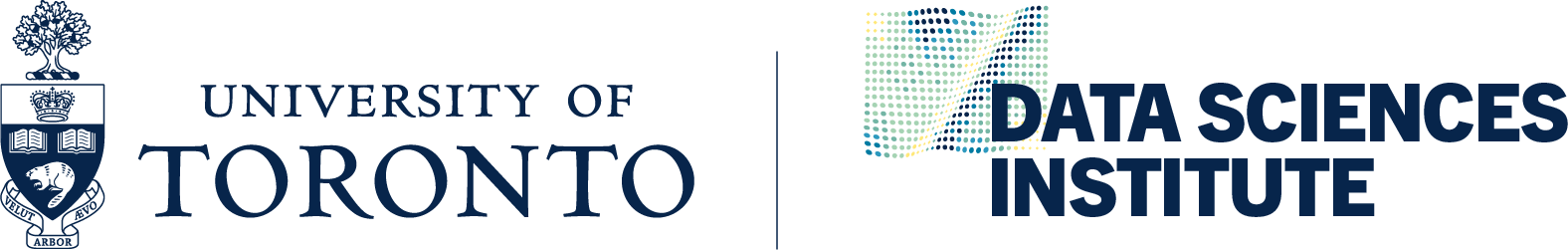 *On team-based applications list the NPI or, with fellowship applications, the trainee’s name.Unit Head* SignaturesAdd/delete rows as necessary.Applicant Name*Project TitlePI NameUnit Head NameUnit Head NameSignature PI Appointment PI Appointment*Signatory with Budgetary Authority*Signatory with Budgetary AuthorityBaycrestBaycrestVP of Research and InnovationVP of Research and InnovationHolland Bloorview Kids Rehabilitation HospitalHolland Bloorview Kids Rehabilitation HospitalVice President, ResearchVice President, ResearchThe Hospital for Sick ChildrenPIs appointed to a Research ProgramOther PIs with an RI appointmentThe Hospital for Sick ChildrenPIs appointed to a Research ProgramOther PIs with an RI appointmentProgram HeadExecutive Director of Research OperationsProgram HeadExecutive Director of Research OperationsLunenfeld-Tanenbaum Research InstituteLunenfeld-Tanenbaum Research InstituteAssociate DirectorAssociate DirectorOntario Institute for Cancer ResearchOntario Institute for Cancer ResearchExecutive Vice President and Head of Implementation ScienceExecutive Vice President and Head of Implementation ScienceUnity Health TorontoUnity Health TorontoVice President, ResearchVice President, ResearchUniversity Health NetworkPIs appointed to a Research InstituteAligned PIsUniversity Health NetworkPIs appointed to a Research InstituteAligned PIsDirectorCheck with Research Grants for the appropriate signatoryDirectorCheck with Research Grants for the appropriate signatoryUniversity of TorontoPIs appointed to a department or institutePIs appointed to a single-department facultyUniversity of TorontoPIs appointed to a department or institutePIs appointed to a single-department facultyChair or DirectorVice/Associate Dean ResearchChair or DirectorVice/Associate Dean ResearchWomen’s College HospitalWomen’s College HospitalVP, AcademicsVP, Academics